Evenaar= denkbeeldige lijn die over het midden van de aarde loopt.Regenwouden= een groot bos. Het is een wam gebied waar het veel regent.Savannen= een savanne is een tropisch of subtropisch  landschap met veel gras en verspreid voorkomende bomengroei.Steppen= een boomloos landschap. Het enige wat in dit landschapstype groeit zijn grassen.Woestijnen= een heel warm gebied met alleen maar zand, omdat er geen bomen en planten groeien.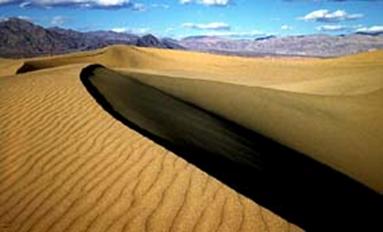 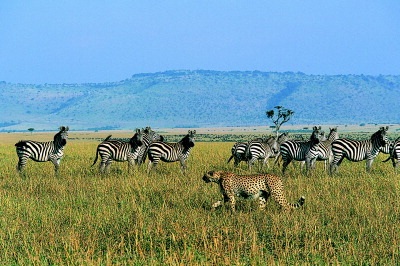 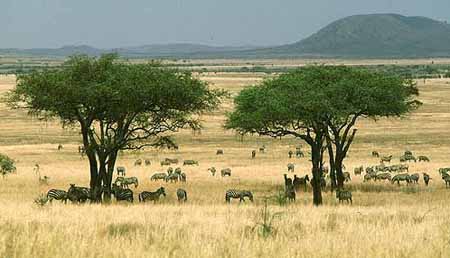 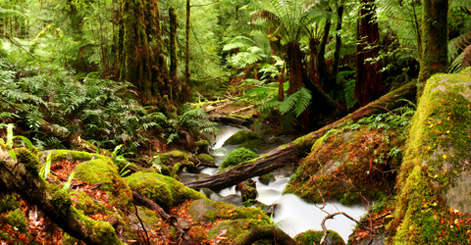 